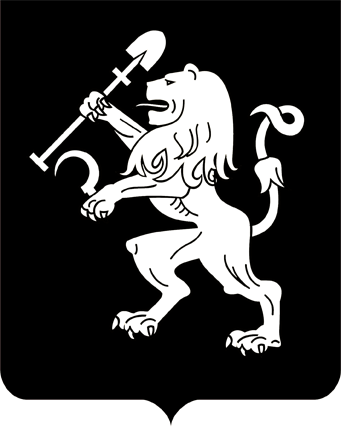 АДМИНИСТРАЦИЯ ГОРОДА КРАСНОЯРСКАПОСТАНОВЛЕНИЕО назначении публичных слушаний по отчету об исполнении бюджета города за 2023 годНа основании статей 28, 52 Федерального закона от 06.10.2003 № 131-ФЗ «Об общих принципах организации местного самоуправления в Российской Федерации», решения Красноярского городского              Совета от 20.11.2006 № В-241 «О порядке организации и проведения публичных слушаний по проекту бюджета города и отчету о его исполнении», руководствуясь статьями 24-1, 41, 58, 59 Устава города Красноярска,ПОСТАНОВЛЯЮ: Назначить публичные слушания по отчету об исполнении бюджета города за 2023 год. Провести открытое заседание публичных слушаний по отчету об исполнении бюджета города за 2023 год 14 мая 2024 года в 10 часов 00 минут в малом зале администрации города по адресу: 660049, г. Красноярск, ул. Карла Маркса, 93. Создать комиссию по проведению публичных слушаний                          по отчету об исполнении бюджета города за 2023 год (далее – комиссия) в составе согласно приложению. Определить департамент финансов администрации города уполномоченным органом по проведению публичных слушаний                     по отчету об исполнении бюджета города за 2023 год (далее – уполномоченный орган). Замечания и предложения по отчету об исполнении бюджета города за 2023 год (далее – замечания, предложения), заявления на участие в открытом заседании публичных слушаний по отчету об исполнении бюджета города за 2023 год (далее – заявления) принимаются:в письменной форме по адресу: 660049, г. Красноярск, ул. Карла Маркса, 93, департамент финансов администрации города;в электронной форме на адрес электронной почты департамента финансов администрации города fin@admkrsk.ru или посредством официального сайта администрации города http://www.admkrsk.ru во вкладке «Город сегодня»/«Финансы»/«Публичные слушания».Прием замечаний, предложений, заявлений прекращается в 18 часов 00 минут 13 мая 2024 года. Департаменту информационной политики администрации                 города в порядке, установленном для официального опубликования правовых актов города, опубликовать:одновременно настоящее постановление, отчет об исполнении бюджета города за 2023 год, проект решения Красноярского городского Совета депутатов «Об исполнении бюджета города за 2023 год»                  не позднее 27 апреля 2024 года;протокол открытого заседания публичных слушаний не позднее     23 мая 2024 года. Уполномоченному органу:одновременно разместить на официальном сайте администрации города настоящее постановление, отчет об исполнении бюджета города за 2023 год, проект решения Красноярского городского Совета депутатов «Об исполнении бюджета города за 2023 год» не позднее 27 апреля 2024 года;организовать прием замечаний, предложений, заявлений;при обращении жителей города разъяснять порядок проведения публичных слушаний по отчету об исполнении бюджета города                      за 2023 год;направить протокол открытого заседания публичных слушаний                 в Красноярский городской Совет депутатов, Главе города, членам                комиссии не позднее 16 мая 2024 года;разместить на официальном сайте администрации города протокол открытого заседания публичных слушаний не позднее 23 мая 2024 года. Постановление вступает в силу со дня его официального опубликования, за исключением пунктов 6, 7 настоящего постановления,         которые вступают в силу со дня подписания настоящего постановления. Контроль за исполнением настоящего постановления оставляю за собой.Глава города								       В.А. ЛогиновПриложениек постановлениюадминистрации города	от ____________ № _________СОСТАВкомиссии по проведению публичных слушанийпо отчету об исполнении бюджета города за 2023 год25.04.2024№ 370Одинцов Р.В.–первый заместитель Главы города, председатель комиссии;Шувалов А.Б.            –первый заместитель Главы города, заместитель председателя комиссии;Бугаева В.В.–заместитель Главы города – руководитель     департамента финансов;Войцеховский В.Н.–первый заместитель Главы города;Годованюк А.И.–заместитель Главы города; Любушкин А.М.–депутат Красноярского городского Совета депутатов (по согласованию);Павлович Н.Н.         –заместитель Главы города – руководитель     департамента муниципального имущества                и земельных отношений;Сиротинин М.В.–депутат Красноярского городского Совета депутатов (по согласованию);Фирюлина Н.В.        –председатель Красноярского городского Совета депутатов (по согласованию);Юрьева Е.Г.–заместитель Главы города по общественно-политической работе – руководитель департамента социального развития.